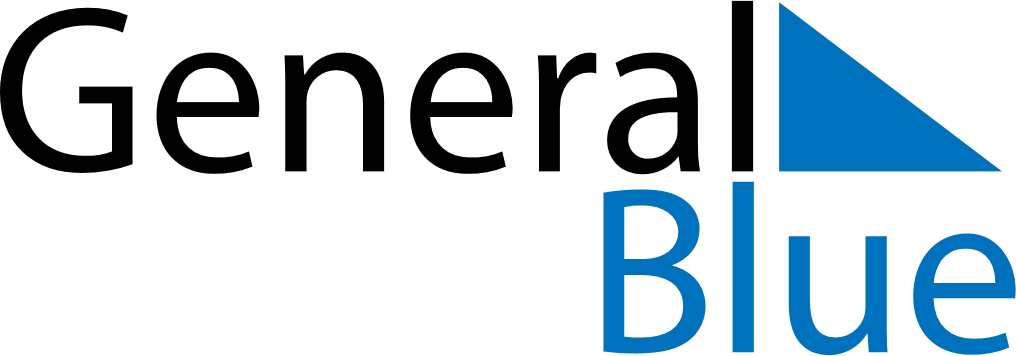 Guatemala 2026 HolidaysGuatemala 2026 HolidaysDATENAME OF HOLIDAYJanuary 1, 2026ThursdayNew Year’s DayApril 2, 2026ThursdayMaundy ThursdayApril 3, 2026FridayGood FridayApril 4, 2026SaturdayEaster SaturdayApril 5, 2026SundayEaster SundayMay 1, 2026FridayLabour DayJune 29, 2026MondayArmy DaySeptember 15, 2026TuesdayIndependence DayOctober 20, 2026TuesdayRevolution DayNovember 1, 2026SundayAll Saints’ DayDecember 24, 2026ThursdayChristmas EveDecember 25, 2026FridayChristmas DayDecember 31, 2026ThursdayNew Year’s Eve